Данные по толщине льда на водоемах Тверской области ежедневно публикуются на сайте Главного управления МЧС России по Тверской области в разделе «Оперативная информация»:

https://69.mchs.gov.ru/deyatelnost/press-centr/operat..

Лед всегда таит опасность – во время зимней рыбалки, просто при переходе по льду, а также из-за детской шалости.

Сотрудники государственной инспекции по маломерным судам на акваториях Тверской области проводят активную профилактическую работу и рейды по местам массового выхода рыбаков на лед, осмотр состояния ледового покрова и разъяснительные беседы с рыбаками-любителями по мерам безопасного нахождения на замерзших водоемах, вручают памятки с рекомендациями о том, как действовать в случае чрезвычайного происшествия.

Напоминаем, что с правилами и мерами личной безопасности на льду можно ознакомиться здесь:

https://vk.com/wall-179896435_951

В случае возникновения чрезвычайной ситуации звоните в ЕДИНУЮ СЛУЖБУ СПАСЕНИЯ по телефону «01» (с сотовых телефонов – 101, 112). Единый «телефон доверия» Главного управления МЧС России по Тверской области – 8 (4822) 39-99-99.

БЕРЕГИТЕ СЕБЯ И БУДЬТЕ ЗДОРОВЫ!

Источник: https://69.mchs.gov.ru/deyatelnost/press-centr/novost..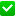 